                       L                        al a b y r i n t h i a                            b              h                               y         t                                  r    n                                    i                                r      n                              y          t                           b                h                        a                      i                     L a b y r i n t h i a        Daedalus & Assoc.       	                                        Inscription over the Entrance  								 Look closely at your thread,					   		   Theseus: it, too, is a labyrinth.Just for a lark—on the wing—We designed this labyrinthAnd placed at its heart, on a plinth,A replica of the thing.And if you have taken the troubleTo find this place—if you enterAnd venture your way to the centreWhere the structure scales down to its double,You may make out, inside the model,A fraction of the labyrinthWith its model placed on a plinthLike a ship squeezed into a bottle.Reduced to the size of an elfIs a figure in a mirrorGrowing gradually clearerTill you are sure it must be yourself.Does something in you feel at hoëmIn this metaphysical trap,Like a house in a town on a mapOr a word in a line in a poëm?Place within place, and no place,Clues hiding clues within clues…She means to amaze you, the MuseWho inspired this amusing maze.Deployments of the Labyrinth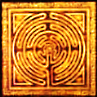 1. InscriptionTHE DEVIL AT THE ENTRANCE ISN’T DANGEROUSTHE SELF WITHIN, THE CENTRAL SELF? A STRANGER. THE ANGEL AT THE EXIT IS NO ANGEL.2. Enter MCVBe calm. There is no exit from  The Library of Babel’s maze.  From aisle to aisle you move, and grazeUpon the  books till Kingdom come,Which it will not—save in this version.  Remove it from the shelf. You see?  ‘Kingdom comes in three-thousand-three’.A mistranslation from the Persian.The riddles beckon, and one delves.   As I have written in a book   For which you shouldn’t try to lookOn the infinity of shelves:MCV MCV MCV MCV MCV MCV  MCV MCV MCV MCV MCV MCV*MCV MCV** MCV MCV MCV MCVMCV MCV MCV MCV MCV MCV						Quoted in MCV: The Autobiography.*  An acronym:  ‘Marcel Chérit Vinteuil’. A message from M. Proust.**  One-thousand-one-hundred-five, but only in this instantiation.     Can also be construed temporally as 11:05, but only antemeridian.		 									MCV… Any relation to you, my Mr V?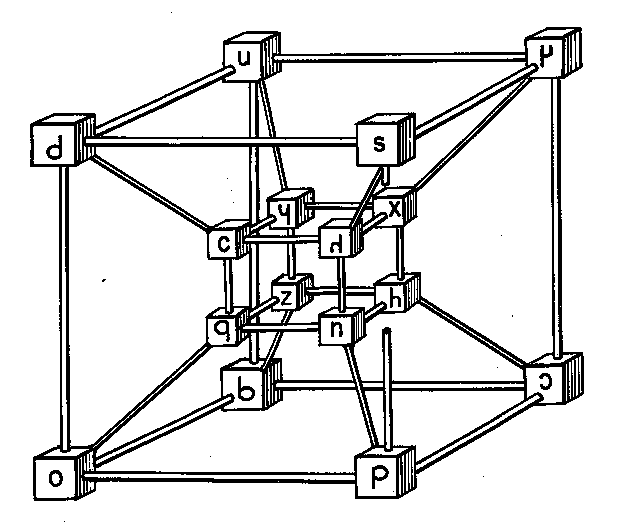                                                                          Mi casa e su casa.The Aleph and Other Things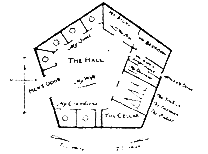 By elegantly and accurately dreaming, a young, near-sighted Argentinian author (de)materialises before me.Out of an infinite number  of incompossible Borgesii, he is the one who happens to appear as a semi-fictional				   character in a poem by Oscar Wilde. Or does he?				   	 The author has asked to be identified							              in the text as ‘MCV’.—[Mr V]							Among the particles, one particle					 MCV appears in a wizard’s robe, black as night.  Contains the others, all of them.			  Some call him Aleph. Some say Shem.Chapter and clause, to the least article,Is there, of particles and laws.  I saw my own face in it, and  My bowels, as well, saw from left-handAnd right-hand, fore and aft. No lossIs suffered not retrieved elsewhere,  Though perhaps very far away  And inaccessible to-day,Perhaps for ever. Need we care?Why is it not enough to wander  In wonder through the labyrinth  That in a temple on a plinthIs laid out for a god to ponder?Though you may think yourself behind  Doors, you in fact are on a plane  Projected, in a square. In vainFrom Aleph’s hyper-cubic mindYou ‘hide’: he sees your face. He sees  Your entrails. Fail to understand  This and you are trapped in Flatland.Who sees not, him the Blind Ones seize.								The wizard gear is put aside and we sit down together*								on an old-fashioned chintz divan. We are in MCV’s								library (which is technically infinite), cocktails in hand.The Birth of Labyrinthia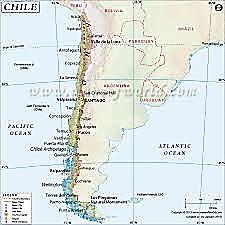         as Told by MCV 1.		Chile fell into civil war  And self-seceded, west from east.  Chile, as such, is now deceased.There are two where one had been before.East Chile has its east and west.  These fight, as east with west will do:  East Chile breaks itself in two.The reader can divine the rest:West Chile, with its west and east,  Comes to the same result. Now, four  Countries where two had been before.(Not that this matters in the least.)Never is donned the irenic robe  Of international community,  From which the countries feel immunity,For each is bitterly xenophobe.This mad mitotic trend for years  Goes on, and each seceding land  Has narrower territory, andProportionately, the frontiersIncrease their territorial share.  Walk, and you cross a boundary; stand,  And straddle. There’s no room, no land,Only the borders, everywhere.2.How name these subdivided lands  After so many iterations  Of east-west subdividing nations?With so much little on their handsSome poets suggest names like ‘Rose  West Eastern Chile’, ‘Lily East  Thrice-West’, the name increased The more, the less the country grows.On the street’s eastern side stands one  Nation, and on the western side,  Another; across that Great Divide,The street itself, fire mortar and gun.Some lands insist on numerals  Based on the Dewey decimal system.  The Founding Fathers, in their wisdom,Named one land (seized, some say, on falsePretences), ‘PR823  .J5 7325’.  Another name’s a Boolean hive:Those noughts and ones spell sovereignty.3.Born out of so ingrown and vexed  A microgeopolitics,  The bickering Labyrinthians mixLike strands of a disputed text.To list the burgeoning names, with lower  And lower national populations,  Of these proliferating nations,The Encyclopaedia of Nowhere Has been compiled: a ninety-nine-   Ton-tome. After much legal battling,   The Book is laid down open, straddlingSeveral countries, on its spine.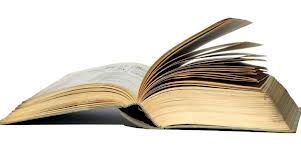 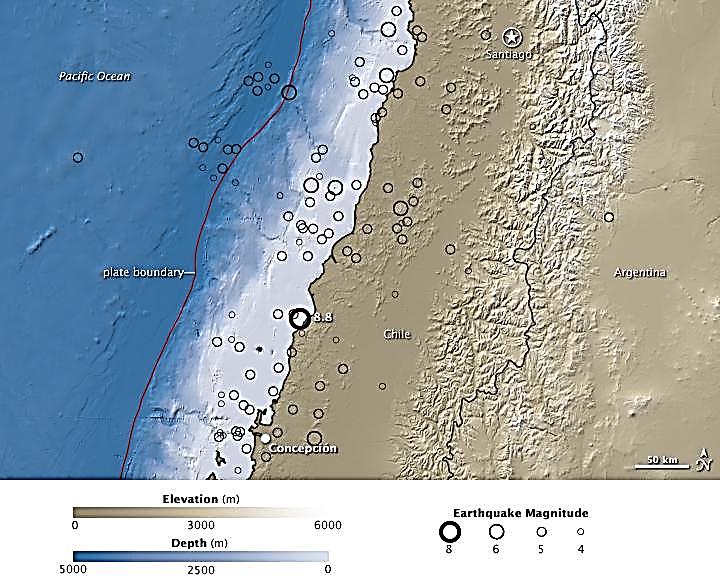 		                                                 TheseusEnter the labyrinth once more,Take up the thread, the rescue mission.(Why should she let you lose your way?)Down halls torch-lighted, echoingWith cries, inch, cautiously, to whereA carnivore with cloven feetLives at the centre of the mythOn sacrificial virgin meat.The swooping blade. The glassy stare.You saved the young ones, hero! BringThem back into the light of day.But the myth wills its repetition.Enter the Labyrinth once more.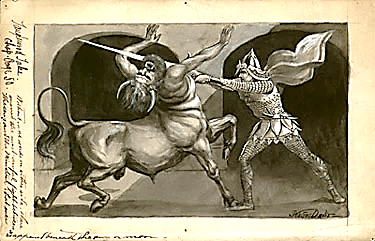 How Certain is ‘Curtain’?    A Philological Tragicomedy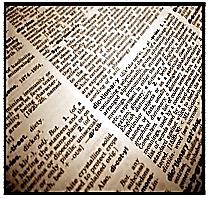 		Hermes leads me through a		labyrinth made of words.1. Open the curtains, dear. Let pass  The coaches and the clouds awhile.  Here is a tale to make you smile:A story about words. If asA philologian I may speak,  The etymology of ‘curtain’  Is veiled behind a weak, uncertainVulgate translation of the Greek.					           Which in turn renders 					             Heb. yeriah in Exodus. Cortina means, in classical  Latin, ‘cauldron’, diminutive  Of cortem, from which we derive				                       Derived in turn fromThe ‘court’ in ‘courtyard’. (Thus the ‘fall’			                       cohortem (nom. cohors).Of language brings a faint recall  Of etymology.) In Greek, ‘curtain’  (Aulaia) connects with a certainCustom: not using doors at allBut rather curtains opening  On courts, as much as possible  Allowing the house to breathe and fillWith air, and what the breezes bringInto it of their cool, with fragrant  Hints of a bright Athenian day.—  ‘Curtain’ is but a silly say;Consider it a semantic vagrant.A cauldron serving as a door!  We’ve much to thank confusion for,  Like those illusions we adoreUntil found true, and thus a bore.2. The King, the Door, and the AssassinsThe door is thick (with walls to match)  As the rooms lodged within are deep,  And has compartments spies can creepThrough on their intramural watch.This makes the door a kind of room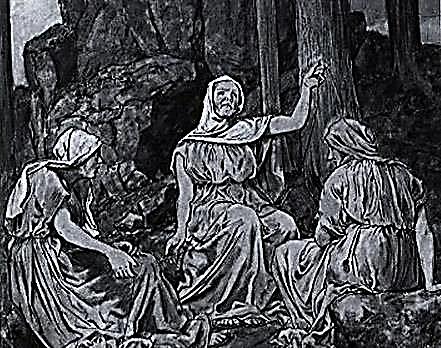   Large enough to store, in one chamber,  Cauldrons with oil or fragrant amberFilled; in another, at her loom,A Norn is spinning out a cloth  Embroidered with a tragic story,  Which some might call an allegory:The Angel Turned into a Moth.An eyeless Norn the pattern feeds.  From sister Fates she brooks the schism,  Feeling her way by algorithm,The writer, not the one who reads.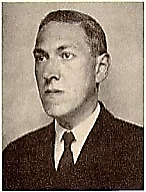 So thick a door has its own walls.  Through these a fricative sussuration				         Like running water’s circulation					      Of rats down intramural halls				                   Scurrying provides a score of rushed  And hurried whisperings, as of some  Omen of dire events to come.And they will not quelled or hushed.Behind the walls are other walls,  And behind these, the Old Ones Wait.  Nothing’s more ancient than their hate.They bide their time till Master calls.They are off-coloured. Red-ed, blue-lue,  Green-reen: Colours for ever fleeing  Themselves, they so abhor their being.They give their hate the name CTHULU.3.The King who broods within the walls  In one of myriad rooms (the palace,  Dear, was designed, with subtle malice,As a maze, and ghosts walk the halls),The King who drains his cup and laughs  For one insanely barking moment  And then declines all further comment,Numbed by the Rhenish that he quaffs,Is on all sides by foes surrounded.  Ah, the Great have great enemies!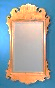   He squeezes his mind’s eye, and seesSome stones unturned, no fears unfounded.The King is in a parlous way  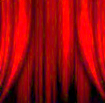    For he is trapped, besieged by mirrors   That multiply him by his terrors.They own his mind. He is their prey.The assassin in the door is dazed  By thump of treadle and rush of rodents,  And by a maze of chambers so denseHe wanders lost and slightly crazed.The assassin in the walls is guided  By priests to a small entrance whence  He issues, knife in hand. His senseOf orientation a decidedTurn for the hapless takes, however,  For where the hidden King may be  Is anyone’s theology.This murderer, too, is lost, and neverHeard from again. For there are many  Spare spaces in the tombs inside  The closets where a ghost may hide.For such, may Charon waive the penny!The King could sometimes wish his killer			  Might find him, and conclude the endless   End-game that so torments him, friendlessAnd weary. From behind a pillarHe dreams him springing with the knife  And writing in his willing throat,  To end a play not worth the groat, A bright red finis to his life.4. So I ‘draw-to’ this cauldron-curtain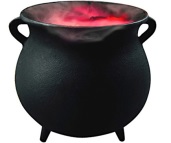   Of words and all therein contained.   I hope it was not well explained:One wants things thus, a bit uncertain. The Queene of Labyrinthia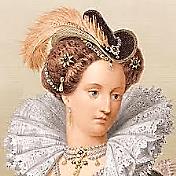 Complexities, in the end, defeat  Design. The maze grows only denser.  Think of those episodes in SpenserWhere plain knights weave in dark conceit 					      ‘Mongst nymphs and wizards and what-not,  Until the allegory spins  So many myths of originsThat Virgil’s oak is overwrought
With Ovid’s ivy. ‘Hard begin’,					             	           The Faerie Queene, III, iii, 21.  What is your end? You have too many  Of these to be said to have any,And fewer the ways out than in. So highly charged with gorgeous Eros,  Infected will unwilling serves  Erected wit, and sensory nervesAre insolent squires to his knight-heroes.A knight may ‘gainst his interest act,  His better judgment; what he fears he 					      Prince Arthur and the Fairy Queen (Fuseli).  Is overtaken by: his CirceTurns hoggish mind to bodily fact.The thread tatters to threads, to broken  Endings leading. But these are new  Beginnings, each a chance to doIt all again, new vows are spokenIn a tempestuous wedding of  The pagan and the mediaeval,  Protestant God and Catholic Devil.It is the straying that we love. *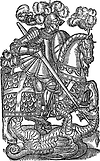 Spenser, you hated us, it’s true.						Hated the Irish, that is.  Hysteria mars your fantasy.  But though you fear to set him free,Eros exuberates from you. You wrestle to the ground but can’t  Pin down the daemon. He will rise  Again. What spell could exorcise The Protean from the Protestant?Proteus, MenelausWing, claw, tooth, tusk… Sunlight will crystallise   That shimmer into a single shape, the real   God’s face. Pinned to himself, he will revealMeanings and answers, will be tame and wise.This is why you have been condemned to roam   The seas: you have offended Zeus. The breach   Must heal. Perform the rites and you will reachYour Spartan homeland, your Elysian home.But in those plush Fields, safe from mortal storms,   The man stays tied to his identity:   Heroic Cuckold. Proteus, breaking free,Escapes into the labyrinth of his forms.		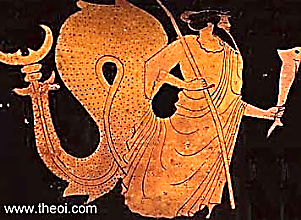 The Forking Paths and the ZoharBy elegantly and accurately dreaming, a young, near-sighted Argentinian author (de)materialises before meout of an infinite number  of incompossible Borgesii, He is the one that happens to appear as a semi-fictional				   character in a poem by Oscar Wilde. Or does he?				   	 The author has asked to be identified in the text as					             ‘MCV’.—[Mr V] Hmm. Any relation to you, dear?	You never wrote the book you should			            We are sitting in MCV’s library (which   Have written. Thou of little faith!			            is technically infinite), cocktails in hand.  Oscar, my dear, you are a wraith.I am writing you. You are quite good.You know you were almost always right.—  Almost? I see a falling off,  Apostate! It’s praise, not a scoff.It takes but one mistake: Good-night!I have not made enough mistakes,  I long to make outrageous ones.  You speak my language now, for once!Yes, make as many as you can:You may end up where none has been.  And if it is a luckless place?  No matter. We both know the raceIs not to swift or slow. To winIs to lose opportunities  To fail in a magnanimous way:  For poetry this wins the day. Explore all possibilities—Oh infinite possibilities!  There is a place where polymaths  Wander like fools down garden pathsThat fork into insanities.And in a parallel dimension  You are the Chinaman who spies  For the Huns. I’m the one who triesTo open up to you the intention,Unfathomably deep, of your  Forefather’s garden, in which grew  The Book it was. You never knewUntil I told you that, beforeYou even asked, you were the scion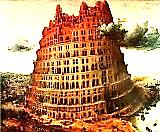     Of one who seemed a failure to    His family, even to you,But was a visionary Lion.Well, he was infinitely clever,  That much is obviously true.   I owe my happiness to you.Never shall I forget you. Never!And here you take a pistol from  Your pocket and shoot me. The name  Of the ‘ammo’ depot is the sameAs that of the town to which you’ve come.You were successful. Headlines tell  The Kaiser’s men the place to bomb.  With an inscrutable aplombYou will wear the noose. You have done well.My death is penance, and it is  An act of gratitude, and love.  But meanwhile, in another ofMy multiple realities, I am a minor character    In a book written by a ghost.   There is a story, almost lostIn the sub-plots, in which I, sir,Am the author of this book. This part  Is the key to the whole structure, and  Disproves that you had any handIn the making of this work of art.In this thread I am the narrator:   ‘The stairway spiraled roundabout.   As I looked down, while leaning outOver the trembling banister,‘My father’s corpse went falling by.  It had been falling many years,  Skeletonised. I watched my tears,A few drops, like rain in a dry‘Climate, fall after him. They will  Evaporate within the hour.  Above, the stairs of Babel TowerShrink into the illimitable’.I am that father, am I not,  Falling into his past again?  A corpse that falls and falls… And whenHe lands, he wakes—is that the plot?—In C.3.3., and watches, this  Time, as he looks over his own  Shoulder as he looks over his ownShoulder as he looks over hisOwn shoulder… Do you feel it, then,  The turning screw, the winding stair?  What is that old man writing there?Born you shall surely be again.But a much older man looks on  Over his shoulder, and to him  A child is writing something grim:The debt is due, your last chance, gone.The one behind him sees a child.  He’s even older, and takes a pen.  Can you describe the ‘regimen’ In Purgatory, Mr Wilde?He writes. Another imitates  This act, behind him. He is older  Still. So I look over his shoulder:Don’t worry too much over dates,He writes. To me, the oldest of men,    He seems the youngest of them all.   Here is a note-book. If I scrawlBorn you shall surely be again,Would the ourobouros bite its tail,  The circle close? You, young again  And yet as old as time, would thenBe hearer, teller, and endless tale.So I have brought you face to face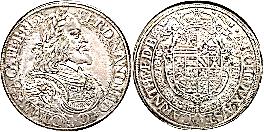       With the Unending. To a Greek,      Can one even speakOf it, let alone give it placeAnd time, or any pleasing shape?  And yet you frame the Infinite  With elegance, you make it fitInside an image, a landscape,A looking glass, a labyrinth  Or labyrinthine garden. Why,  You almost set InfinityUpon a fluted marble plinth!3. The ZoharThis version has it that you are  A man who is obsessed, so much  So, it is all you see and touch:I mean the false coin, your Zohar.You wake, and there is the Zohar.  You dream Zohar. You hear him call.   You paint the Zohar on the wall.It is the Self you think you are.Your vision becomes, finally,  Spherical, and the great Zohar  Stands in the centre, a dark star,And front and back at once you see.What can you do now but go out  Into the desert that you are    And fix on the great god ZoharYou will for ever think about?And now you are the great Zohar:  You are the look of the Zohar,  And what is seen by the ZoharAnd the Zohar of the Zohar!Theseus, Tithonus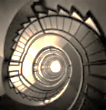 1.How many quests is Romance made  Of? How many mazes are there  In the House of Mazes? Climb the stair- Case in its spiraling, past the jadeMonkey simpering on its plinth  Again, and again pass the jade  Monkey: the charm begins to fadeOf living in a labyrinth.So many stairs to climb, and quests  To question or to quest, that is  The question. There is deep unease,Arthritis in the knees, the guests—The guests!—have long since gone, and I?  I am your charming host, Tithonus.  I bear my house, its creaking onus,With shrinking strength, and dimming eye.I am the weary master of  The mazes, and their slave. My heap  Of questing-trophies I still keepIn a room several floors above.There I am, sitting by myself.  They’ll never find me here in this  Attic. My Don Quixote isLooking sad up there, on the shelf.2.Once more, dear friends, into the maze!	  Is getting lost perhaps the only way				  Out of here? It will be a lonely way.				I still must serve so many days,So many days, so little time!  It is not gentlemanly to rush.					  Nor yet to beat about the bush,					When burning. Ah, these walls, this lime!The Minotaur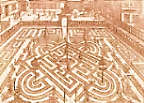 Or is he something different,  This creature waiting in the centre?  One part of him is a young renterUsed and discarded, perhaps bentOn vengeance for my having shown him					  Glimpses of a world not his own,  Spoiled now for his, stranded, aloneIn the sea back to which I’d thrown him,Now alienated from his kind  And to the Paradise he’d known  Denied re-entry, twice-alone.(All this takes place inside my mind!)Parts of him are my family,  It may be: Constance and my sons.  A good husband and father once,When I pursued debaucheryAs if it were my holy grail,  I quite forgot them, gave them not  A thought. I left my wife distraught,My sons neglected. And I fail,Even now, to understand just why.  The monster is the unhappy life  My helpless sons led when my wifeCould find no reason not to die,When they were left to the cold care  Of relatives who punished them  For my sins. For this I condemnMyself to climb, stair after stair,The spiral of my guilt, to thread  The maze of my indifference  To loved ones. Acts that made no senseNow make that nightmare sense, that dreadYou’d feel, trapped in a prison-maze    Of the kind drawn by Piranesi,    Cruelly, rigorously crazy,And infinite are the crooked ways.And not one way leads anywhere,  Or leads you back to where you started,  A wilderness that can’t be charted—And the monster waits hidden there.Clutched in its hand there is an ace  Of clubs, or simply a club, or say,  A card left at a club one day.It knows its way around this place.I know he keeps his hungry den  Somewhere inside. I hesitate  And hide until it is too late.The nightmare must come round again.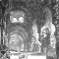 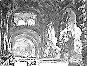 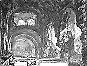 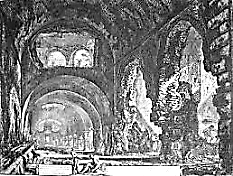                                                                         The National Flag of Labyrinthia.Stanzas for AsterionThe cursed are sacred, they are set  Apart. They wander lost in rooms  That have no house, and darkness gloomsOver the floors a spreading net.He came for you, he kept his pledge,  And in his hand your head swung free  Of Gordion-knotted intricacySolved by the simplest, keenest edge.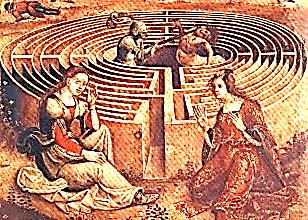 The Jolly Corner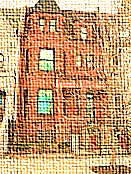 		One minute before 11:05 AM, 		28 February, 1939. It is time.		 1.There is a house James writes about,  The Jolly Corner. In it dwells  A threatening ghost who is—what else?— The hero’s double. Fear and doubtAssail him, and a sense of shame:  What sort of life might he have led  As worldly businessman, insteadOf the rich idler he became?One’s real life is the life one did  Not lead. The man of flesh and blood  Is thus the ghost of what he couldHave been. There’s no way to be ridOf him, the double who is and  Is not himself. He can’t erase him.  He is too strong. So he must face him.Two missing fingers on one handBespeak a man who has known strife—  A man of action—and because  Of this, has suffered. They must cross,The two paths of the hero’s life,The one he took, his present life,  And the uncanny path not taken,  The possibility forsaken.Enraged, the double like a knifeThrusts himself at the hero, who  From fear collapses in a faint.  In the arms of a female saint,A loving friend, the man comes to.Is he alive? Will he go on,  Merged with his ‘animus’, to lead  A stronger life? Or is he dead,And dreaming this companionIn the afterlife? Has he survived  Himself as someone else, his double?  The author leaves us here, to troubleOver the sequel. He who livedWas not alive. The life he failed  To live took the shape of a ghost  Livelier than he. Who is hostAnd who is guest? What is unveiled?3.Before I walk into a space   Thoroughly emptied of my life   And full of freedom from all strife,There’s one more trial that I shall face,My last trial, which is self-imposed:  To face my Double. I will ascend   Along a spiral to the endOf memory. Then my Book is closed.Or open, of the human cry  Exhausted. Tears evaporate  In air, traces of love and hateDissolve into their home, the sky.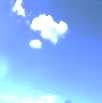 Of Fibonacci Numbers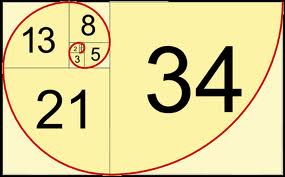 [I find myself standing in a lecture hall in Magdalen College. I am at that indeterminate age somewhere between the 39 I claimed to be at the First Trial and the 40 that I actuallywas. Dante is responsible for this Purgatorial joke: he has made me, a maths dunce, Professor of Mathematics! His last hurrah. The students seem restless and bored.]1.Behold! a Golden Spiral on  A coin, in a rectangle!—I  Confess, it is a false coin: φ 						φ = the  Golden Ratio (1.6108339887…).Is not attained, ever–anon						The Fibonacci spiral is built on integers but	         								approaches to the Golden Ratio at infinity.Approached though it may be, for mine					The Fibonacci sequence represents the closest	  Are Fibonacci ratios,						approximation to the Golden Ratio using  I am almost certain. (Ah, they doze!			   			rational numbers: 2/1, 3/2, 5/3,  8/5…At least it’s nearly time to dine.)							                   —[Mr V]2. A Lecture of SortsIf one and one make two, and one  And two make three, and we get five  From three and two, then shall we striveFor eight? And by additionMost horrible reach dread thirteen?  Which I can barely say! What fun  I had when I was twenty-one,Betwixt a little, and between,It’s true, but so? At thirty-four  I had moved out towards the extreme  And I don’t even care to dreamWhat waits at fifty-five or more,Say, eighty-nine, how inconceivable!  O sequence rabbit-multiplying				  Who rule the breeding and the dying!Wrinkled the skin grows, irretrievableThe loss of youth’s crisp curls of hair,  Irrevocable the greying trend  When in a steep ascent you bendTo infinity and leave us thereSo far behind you, husks outworn  By the genetic seeds we hold				  In trust deceived when rendered old,Redundant, and then, why be born?				The numbers spin their lazy eight-		  Approaching vehicle around;						   I come back to the launching ground					Of one plus one, if somewhat late.						                                         Now God is surely One. To be  Incarnate, unity makes two  In one, for God is Lord Christ, too.And Holy Ghost makes Trinity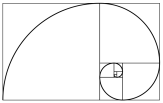 And the duality atones,  And two and three are five, and three  And five, eight: add these last and weReach the unspeakable number onceMore. Evil arithmetic! But I  Will brave the Fibonacci numbers,  Though nightmares may invade my slumbers.I recognise no boundary.We’ll set sail for the Ratio  Of Gold, though we shall never reach  That place, my Dears! Ulysses, teachYour mates the Perilous Way to go!With what is left us of this so-		I have forgotten that  I am already   Brief vigil of the human senses,		past this vigil. Ah, to be carried away by  Let us learn how immense the Immense is,		one’s own rhetoric, like a blushing bride!Let us know what it is to know!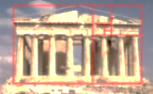 The Ascension of Old China Blue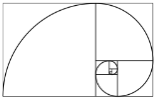 				   Here, at the podium again?				    Time: 16 October, 1946. 1.Spiral in shape, my fictive vase  Became a staircase I must climb  To view a different place and timeAt every turn of what I was.[A student creates a disturbance, heckling this tentativebeginning as stilted aestheticism. He is escorted outof the lecture hall. A bit ruffled, I must start again.]1.Spiral in shape, my fictive vase  Became a staircase I must climb  To view a different place and timeAt every turn of what I was.2.I have told you how my spiral vase  Became a staircase I must climb  To view a different place and time.But did you know that what I wasI saw as what I would become?  And on each landing was a bust  Of something crumbling into dust.I was alone, and far from home.3.You can predict my spiral vase  Will climb the same stairs every time—  But with a difference, yet a rhymeAt every turn of what I was.I see the one I did become  And on each landing pass a bust  Crumbling into a different dust.Then dust is where I make my home?Each turn affords another view 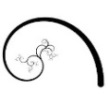   Down the vertiginous stairwell   To various degrees of Hell.What I did I cannot undo.5.The spiral shape, the fictive vase,  Are versions of the stair I climb  But with the difference, this time,That I turn into what I was.I am the man I would become  And on each landing pass a bust  Resembling, but only just,A face that I once knew at home.Each turn affords a brother view  Or mother view, down the stairwell,  And those whose life I made a HellI see, and know not what to do.The memory of the floors below  Is an accretion of my loss.  A fictive vase with serious flawsIs the best metaphor I knowFor the heartbreak that heals you when  You see the past sink out of view  Like the wrecked vessel that is you.And you must turn, and turn again.8. ConstanceIt spirals into itself, my vase,  No matter how far I may climb.  So I grow smaller every timeI see I am smaller than I was.How unbecoming to become  The man I am! I think the bust  Is of the monkey of my lust.The likeness of a broken home.I turn to get a better view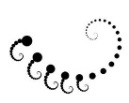   And in the depths of the stairwell  I see a face I once knew well.She wore a veil and said, I do. The memory of it years ago  Became oblivious to its loss.  That’s one of my more serious flaws.It happened on the floor belowAnd all her heartbreak happened then. 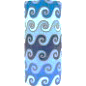   But now her face sinks out of view  And there is nothing I can doBut turn and turn and turn again.I am sorry Constance! I am so sorry.  But that was on a different floor.  And there are many, many more.Of course, each story is a story.Happiness was a thing that used  To happen to me. I am a child  Of mood. My name is Oscar Wilde.My breath is short. My feet are bruised.The more I climb the more there is  To climb. Must every step create  Another step? And it grows late.How shall I ever get out of this?13. My ChildrenThe downward spiral of a vase  Is the inversion of sublime.  Innocent victims of a crimeI see, of which I was the cause.And into focus now they come,  As I look down. I pass a bust  I do not notice, for I mustAssess the damage as a sum:I turn to get a better view  And in the depths of the stairwell  I see the children I loved well.There’s nothing that I would not doFor them, but that was years ago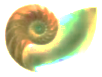   I did that to them. For I was  As fictive as a spiral vase.And I weep down on them below,On all their heartache and their pain.  But now their faces sink from view.  The thing I did again I do.The turning has returned again.Cyril, Vyvyan, I am so sorry!  They led me in, and shut the door.  I shall not see you anymore.Hell is less harsh than Purgatory!How cruelly you were abused  By relatives who raised you. ‘Wilde’  Was not your name. No, no, no childDeserves to be so meanly used!The more I weep the more there is  To weep. What can I do but hate  Myself, or blame it all on fate?That it is that, that it is this.But Cyril, you went off to war  And came back as the ghost I saw  And in the terror and the aweThe tearing open of a scarOccurred, and I shall call it healing.  And you became my Happy Prince,  With the poor swallow gone long since.No fire consumes the heart of feeling.The bird shall sing, the Prince shall praise  The giving of the gems away.  He is in Paradise today.My vase can only crack and craze.My heart is in the urn with him.  Ash of my ashes, you, my son,  And Vyvyan, too. All into oneThe ashes settle, light grows dim.How many steps, and for how long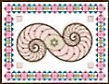   Must I continue to ascend  Into a sky that has no endTo make a rightness of the wrong?21. BosieMy spiral is a weary vase.  The staircase cannot cease to climb  Through larger spaces, longer times,Surprised to see how small it wasWhen higher iterations come  Not quite full circle. And the bust  Is of a spiral quite nonplussed:The vase contains itself. Its homeIs in another home. Review   The Hellish stories down the well.   Remember Bosie, and your cell.The panther feasts, and what was dueIn the end, and how it fell. Below  My station. Too much revel was  Enough to shatter a fictive vase,With revelations bringing woeTo me, and Art’s ache, and the pain  Of sacrifice betrayed. My view  Is blurred, my eyes are moist with dew.Again return, return again,Dear Bosie, tell once more the story  Of how I walked a stony floor  For you. See how much rope I tore!Think how the morning’s morning gloryReturns to mourn at evening. Bruised  Is the apple of my eye. Reviled  For ever is this Oscar Wilde.And I believe you were amused.The more I brood the more there is  To brood upon. But it is late.  The end game crawls to the checkmate.Failure, what is the sense of this?Is Cupid Mars, so to love war?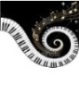   Your character may have a flaw,  My dear. You lived by your own lawAnd so did I, but I have the scarTo prove it, you, nostalgic feeling.  Forgiveness when the lover sins  Must scourge him first and make him wince,But for some wounds there is no healing. I swallow up my pride these days  For it was I who chased away  My Bird of Paradise. I prayMy pride may go up in a blazeOf wisdom, but the chance is slim  That I will be the lucky one  Whose ashes fly into the sun.The Phoenix fire is guttering dim.The day is short, the shadow long.  And time can never put an end  To brazen sorrow, my old friend,And grief’s perpetual undersong.You were my slim-gilt lily boy,  You had the genius of your youth.   I had the genius of my mouth,My honeyed tongue, my gift for joy.You were my prince, my fleur de lys  And flirtily familiar with  A thirtyish man who was a myth,And is a myth eternally.I fell. You did not make me fall.  The myth, at higher iterations,  Opens onto what revelations?Revels unravel. I willed it all.Perhaps blue blood and a blue face  Cancel each other into love,  Somehow. But from the floor above,This story is of other daysMuch darker down, a depth unclean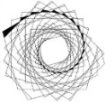   With hate. The Irish cock-and-bull  Must face John Bull, and he is fullOf Minotaur. It is obscene.And how obscene we were, together  In our adventures in rough trade!  In Naples love is known to fadeBeside a Bay, in autumn weather.My spiral is a maze of wandering,  Wandering up to who knows where?  No ceiling but the empty air.The stars, perhaps, were made for pondering.The ghosts of old astrologers  Have left their eye-prints on the skies  That do not care who lives and dies.The stars are Tinkers, Travellers.34. The MarquisThis spiral of blue china, vase  Full of itself, was once sublime.  What is most beautiful with timeBecomes the shade of what it was.It is the time when monsters come  Out of the closet. Broken bust  Of ugliness, you are the justLikeness of one who broke my home.And he comes gibbering into view   And wants to pull me down the well   Into the hate that is his Hell.What an unspeakable thing to do,Enter my house and threaten so,  And here you come again! My vase,   Though but the shards of what it was,Brims over like a cup of woe.How mad I was to fight the insane!  Could it be monstrously true  That you are me, and I am you?I turn again. What do I gain?Fresh understanding of the gory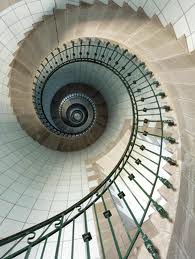   Details, which who would not deplore?  They are even uglier than before,And many times I have told this story,How I was stubborn, and refused    Advice to let it go, and filed  The suit that brought down Oscar Wilde.Oh, Queensberry was much amused!The more one hates the more there is  To hate, there is no end of hate.  He is the monster of my fate.I cannot climb away from this.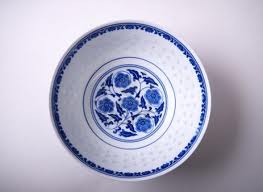 Between the gutter and the star  Most thread their way by rote and law.  I wanted both, that was the flaw That left me with this shameful scarThat makes another wound of healing.  The Screaming Scarlet Monster wins  Again, then a fresh trial begins,And the familiar awful feeling.A monster hides in every maze  And of the lost he makes his prey.  The snake in Eden has his wayWith every Eve. I curse my daysOf penance, and I glower at him,  The one he hated as his son,  That Bosie boy, the Golden One:The Parsifal who on a whimShot down the swan, but the great wrong    That he had done he would defend   Bitterly to the very end.And still my way is long, too long!Their faces haunt me, golden boy   And brutish father, arrogant youth   And the beast who sniffed out the truth,Base metal of a base alloy.Why will it not be history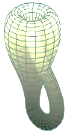   That scholars calmly reckon with?   I am still tortured by my myth.Am I the Sphinx’s Mystery?The Marquis did not make me fall.  It was my myth grown out of patience  With all reality, the nation’s,The world’s, the success of it all,The fiat lux, the course of days,  Provisions for below, above,  And in between. I had had enoughSuccess, I longed to touch the faceOf failure, though it be obscene.   Happiness, sadly, can grow dull.  And the vase becomes overfullOf emptiness. Down, down careenThe tragic heroes, heaped together  On the ground floor, how low are laid  The saviours by the mess they made! An end must come to every tether.Out of control the spiral’s wandering  The twists of its own turns nowhere  But up the iterative stairAmazed, when what it should be ponderingIs how the stars, the Travellers,  Can find their way across the skies.  They do not know that they are wiseBut know that what occurs recurs.*Look there! Could that be Oscar Wilde?  A serious man, some seventy  Years old. RespectabilityWeighs on him, there are Honours piledUpon his back. He is an old  Master. Upon its plinth, the bust  Of him rests solemn and august,And he, as well, feels marble-cold,Depressed by a lifelong success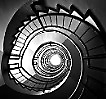   Which through the decades grew to be  A species of vulgarityThat used to cause him some distress.But what an oeuvre he compiled…  Asterion has eyes so mild!  To being a Sir Oscar WildeHe is grudgingly reconciled.I am the satyr, and his double  And Doppelgänger—I am the ungrounded  Bacchus, the Man of Gestures wounded.He is glad he never knew such trouble.*Everything learns to say farewell  By moving farther from its source  Because this is its only course.We tell what we won’t live to tell.I bid good-bye, not to my wife  And children, and not to my lover  Or foe, but to the things left over,The memories of a finished life.I am beyond myself, beyond  Belief and doubt, and every care.  Estrangement is the truth we share.The heart of its own heat so fondBecomes a cloud winds blow away  And leaves behind no scars, no stains.  The lightness of the light remainsWhen there is nothing left to weigh.*Blue China I at last live up   To, now that I have climbed the stairs,   You are but a sky that puts on airs.Let spiral be a simple cup.Circle is ever at odds with square.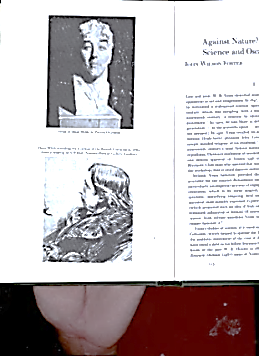    Be genially unreconciled.   And shape no bust for Oscar Wilde.His is a monument of air.The scent of roses in a vase.  The sunflower, and the flower on high,  The morning glory in the sky.For I am not the one I was.*We stars are Travellers, and we roam.  Planets and sea-shells are our traces.   We are at home in many placesBut there is no such place as home.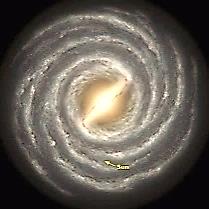 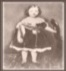 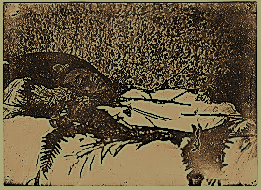 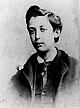 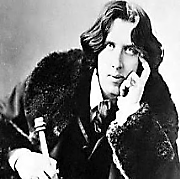 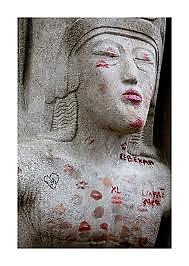 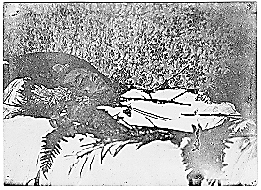 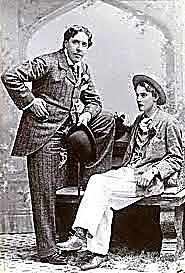 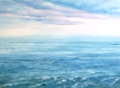 Triton             Shell                     Horn	                                   I am 			                a whisper			                     and an ear.				                 My hollow				                       cup holds					       distance near.		     to the 	         Listen      world                                      Play me	                                  air.     ♫    breathe                                 by listening,	       with      in there.                          turn in your hand             fills               Bone                                                           wind	          is bone.	  	                       on the water,	            Inside you                               churn of the		           *                  *                 *			    sand.